NOTÍCIAS DO DINTERDe 03 a 14 de agosto está sendo ministrada, através dos meios digitais, a disciplina “Seminário de Aprofundamento de Teoria e Prática Pedagógica”. As professoras são Marilda e Patrícia, da PUC/PR. 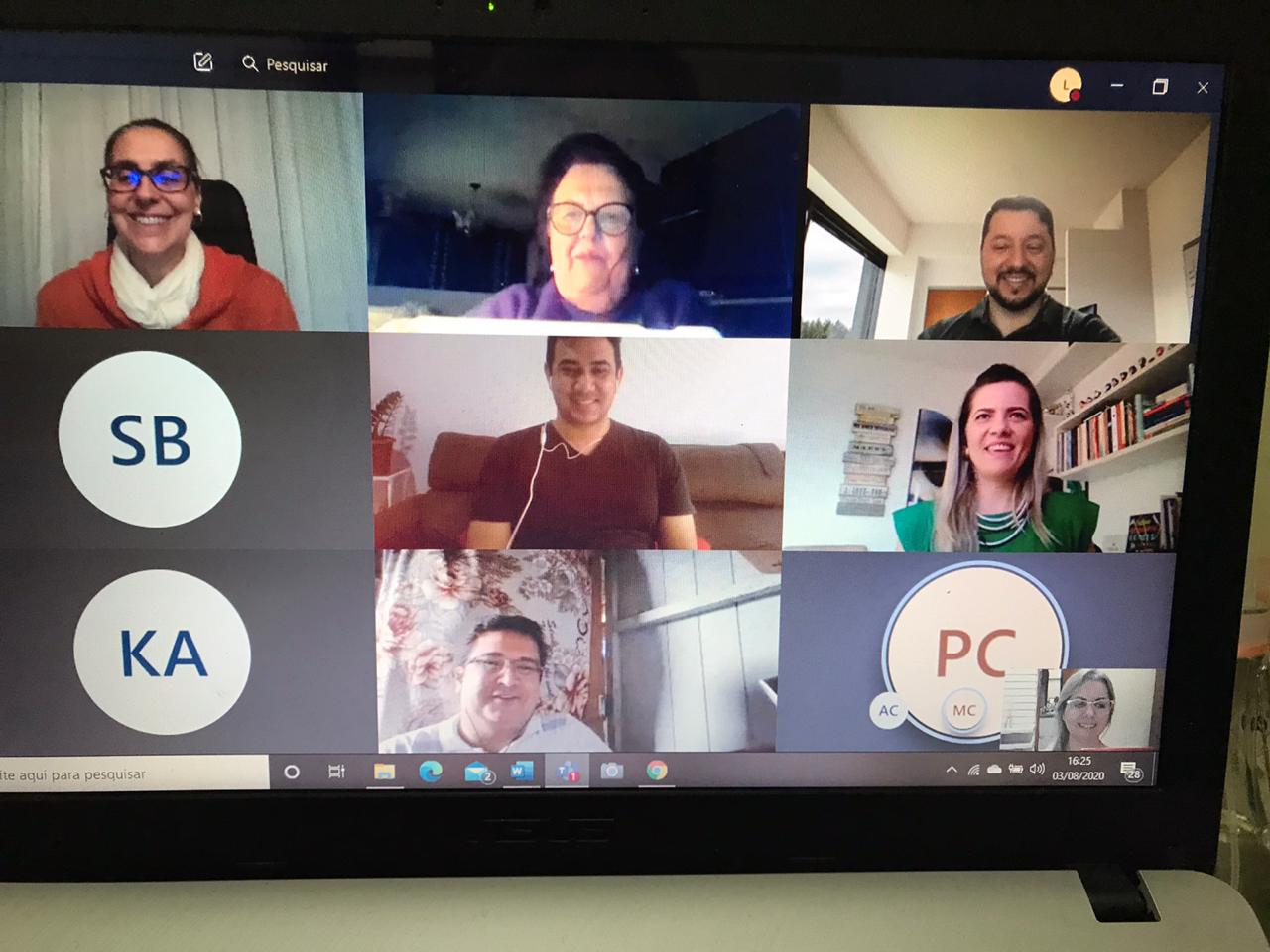 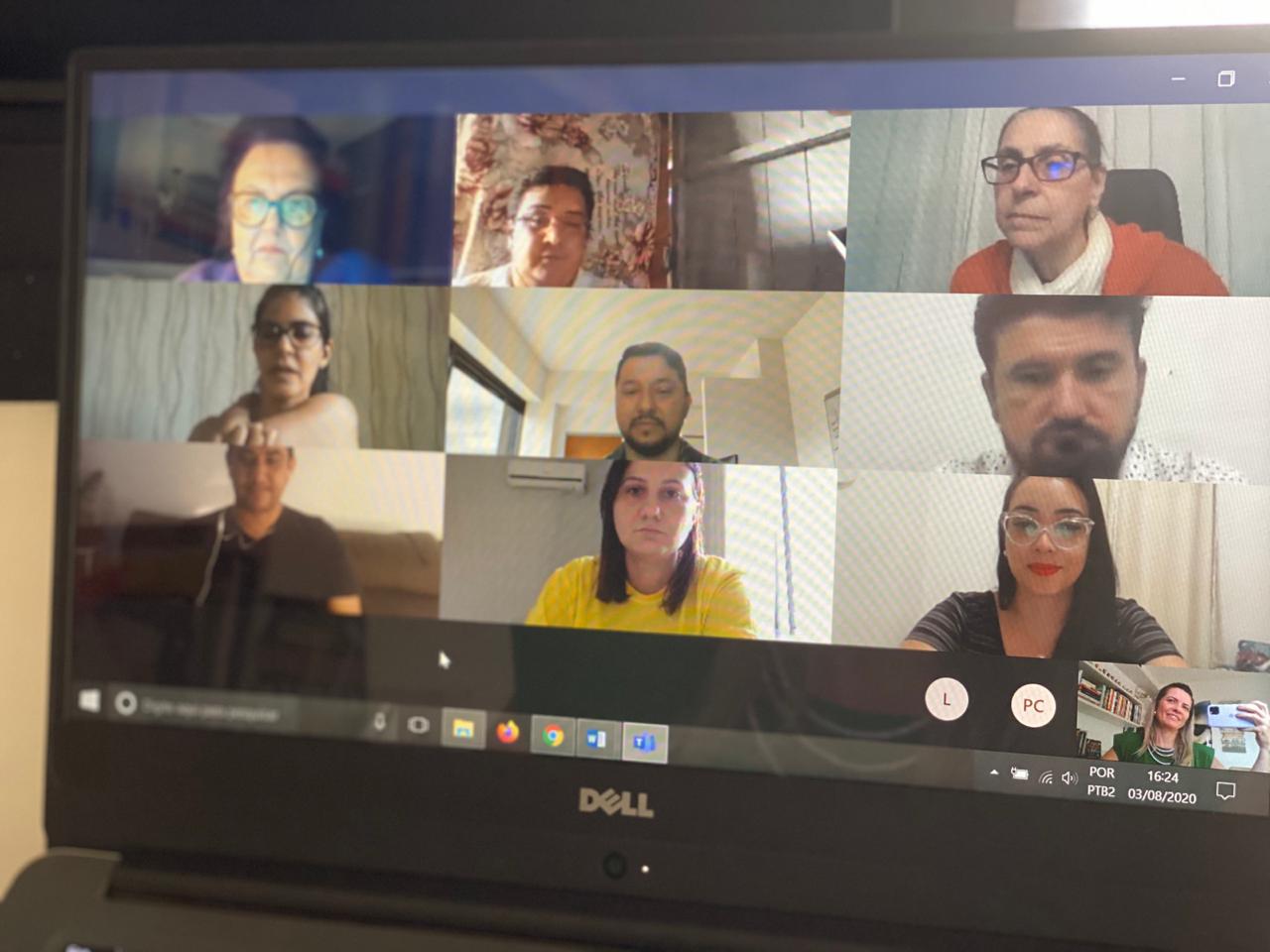 